COMUNICATO STAMPA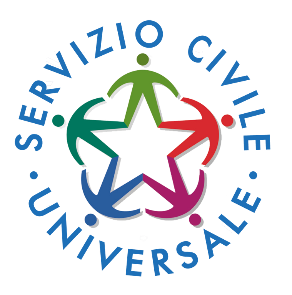 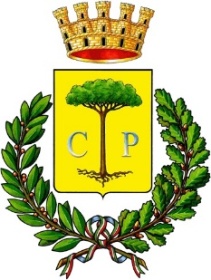 Oggetto: Infoday Servizio Civile Universale “Coltivatori di comunità 2022”, “Monitor 2022” e “Pianeta giovani 2022”, “In reading 2022”. Presentazione nuovo bando.14 risorse per quattro progetti attivi al Comune di Copertino. Scade il 10 febbraio, alle ore 14:00, il termine per partecipare alla selezione degli operatori da impiegare nei prossimi progetti di Servizio Civile Universale. Un’occasione di crescita personale e di educazione alla cittadinanza attiva, un’opportunità per approcciarsi al mondo del lavoro e conoscere il funzionamento della macchina amministrativaPer conoscere i dettagli del nuovo bando, illustrare i progetti e le attività previste gli operatori del Servizio Civile Universale attualmente in servizio hanno organizzato un InfoDay in programma lunedì 30 gennaio. Appuntamento alle ore 17:30 presso la Biblioteca Comunale (via Malta, 10).Il bando è rivolto a tutte le ragazze e i ragazzi di età compresa tra i 18 e i 28 anni, che potranno scegliere tra i 4 progetti attivati al Comune di Copertino e dedicare un anno della propria vita allo sviluppo sociale, culturale ed economico del paese. La durata del servizio è di 12 mesi, a fronte di un contributo mensile di € 444,30. La domanda di partecipazione va inviata entro le ore 12:00 del 10 febbraio 2023, con SPID, esclusivamente attraverso la piattaforma Domanda on line (DOL) raggiungibile all’indirizzo https://domandaonline.serviziocivile.it.Copertino (LE), 25.01.2022Gli operatori volontari del Servizio Civile Universaleprogetti “Coltivatori di comunità 2020”, “Monitor 2020”,	“Pianeta giovani 2020” e “In reading 2020” 